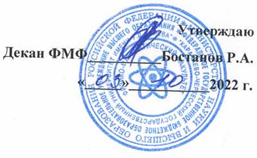 РАСПИСАНИЕЛИКВИДАЦИИ ЗАДОЛЖЕННОСТЕЙ ЗА ЛЕТНЮЮ ЭКЗАМЕНАЦИОННУЮ  СЕССИЮ  НА ОЗОФИЗИКО- МАТЕМАТИЧЕСКОГО  ФАКУЛЬТЕТА НА 2022-2023 УЧ. Г. БАКАЛАВРИАТМАГИСТРАТУРАзам. декана ФМФ по ОЗО                                                ст. преп. Башкаева О.П.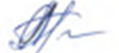 КурсНаименование дисциплиныОтчетность /чФ.И.О.преподавателяДата11 группа 44.03.05. Педагогическое образование,«Математика; информатика»Иностранный языкЗачет / 72ст. преп. Тамбиева З.Ю19.10.2022 11 группа 44.03.05. Педагогическое образование,«Математика; информатика»Психология Зачет / 90ст.преп. Байбанова Ф.А.20.10.202211 группа 44.03.05. Педагогическое образование,«Математика; информатика»ПедагогикаЗачет/ 126доц .Алиева А.М.21.10.202211 группа 44.03.05. Педагогическое образование,«Математика; информатика»Возрастная анатомия, физиология  и  гигиенаЗачет/ 72доц. Борлакова Л.М.24.10.202211 группа 44.03.05. Педагогическое образование,«Математика; информатика»Основы медицинских знаний и здорового образа жизни	Зачет/ 72доц. Борлакова Л.М.25.10.202211 группа 44.03.05. Педагогическое образование,«Математика; информатика»Математический анализ Экзамен/108ст.преп. Байчорова С.К.26.10.202211 группа 44.03.05. Педагогическое образование,«Математика; информатика»АлгебраЭкзамен/ 108ст.преп. Булатова Э.М.27.10.202211 группа 44.03.05. Педагогическое образование,«Математика; информатика»Геометрия Экзамен / 144ст. преп. Боташева З.Х.28.10.202211 группа 44.03.05. Педагогическое образование,«Математика; информатика»Физическая культура и спорт	Зачет/36ст. преп.Джанкезов Р.Х.31.10.202211 группа 44.03.05. Педагогическое образование,«Математика; информатика»Ознакомительная практикаЗачет/324доц. Гербеков Х.А. 31.10.202221 группа 44.03.05. Педагогическое образование,«Математика;информатика»ФизикаЗачет / 108ст. преп. Лайпанов У.М.19.10.2022 21 группа 44.03.05. Педагогическое образование,«Математика;информатика»Философия Экзамен/ 108доц.Борлакова Ф.А.20.10.202221 группа 44.03.05. Педагогическое образование,«Математика;информатика»ПсихологияЗачет / 108ст.преп. Байбанова Ф.А.21.10.202221 группа 44.03.05. Педагогическое образование,«Математика;информатика»ПедагогикаЭкзамен / 144доц. Алиева А.М.24.10.202221 группа 44.03.05. Педагогическое образование,«Математика;информатика»Безопасность жизнедеятельности	Зачет/ 72доц. Борлакова Л.М.25.10.202221 группа 44.03.05. Педагогическое образование,«Математика;информатика»Математический анализ Экзамен /108ст.преп. Байчорова С.К.26.10.202221 группа 44.03.05. Педагогическое образование,«Математика;информатика»Алгебра Экзамен / 72ст. преп.Булатова Э.М.27.10.202221 группа 44.03.05. Педагогическое образование,«Математика;информатика»Компьютерные сети и интернет технологииЗачет / 108доц.Эльканова А.А.28.10.202221 группа 44.03.05. Педагогическое образование,«Математика;информатика»Теория вероятностей и математическая статистикаЗачет / 108доц. Лайпанова З.М.31.10.202221 группа 44.03.05. Педагогическое образование,«Математика;информатика»Элективные курсы по физической культуреЗачет/72ст. преп.Джанкезов Р.Х.31.10.202221 группа 44.03.05. Педагогическое образование,«Математика;информатика»Технологическая практика (проектно-технологическая)	Дифференцировнный зачет / 324доц. Гербеков Х.А.19.10.2022 31 группа 44.03.05. Педагогическое образование,«Математика; информатика»Методика обучения математикеКурсовая работаст. преп.Булатова Э.М.20.10.202231 группа 44.03.05. Педагогическое образование,«Математика; информатика»Программирование	Экзамен/108ст.преп. Бостанова М.М.21.10.202231 группа 44.03.05. Педагогическое образование,«Математика; информатика»Теоретические основы информатики	Зачет/72Доц. Эльканова А.А.24.10.202231 группа 44.03.05. Педагогическое образование,«Математика; информатика»Численные методы	Экзамен/126ст.преп. Узденова Б.Ф.25.10.202231 группа 44.03.05. Педагогическое образование,«Математика; информатика»Архитектура компьютера	Зачет/108ст.преп. Боташев Т.М.26.10.202231 группа 44.03.05. Педагогическое образование,«Математика; информатика»Элементарная математика	Зачет/36ст.преп. Башкаева О.П.27.10.202231 группа 44.03.05. Педагогическое образование,«Математика; информатика»История КЧРЗачет / 72доц. Текеева Л.К28.10.202231 группа 44.03.05. Педагогическое образование,«Математика; информатика»Теория функций комплексного переменного	Экзамен/144доц. Мамчуев А.М.31.10.202231 группа 44.03.05. Педагогическое образование,«Математика; информатика»Олимпиадные задачи по математике	Зачет / 72ст. преп. Боташева З.Х.31.10.202231 группа 44.03.05. Педагогическое образование,«Математика; информатика»Дискретная математикаЗачет / 144доц. Шунгаров Х.Д.19.10.2022 31 группа 44.03.05. Педагогическое образование,«Математика; информатика»Специальные разделы математики	Зачет / 72ст.преп. Башкаева О.П.20.10.202231 группа 44.03.05. Педагогическое образование,«Математика; информатика»Элективные курсы по физической культуреЗачет/58ст. преп.Джанкезов Р.Х.21.10.202231 группа 44.03.05. Педагогическое образование,«Математика; информатика»Технологическая практика (проектно-технологическая)	Дифференцировнный зачет / 324доц. Гербеков Х.А.24.10.202241 группа 44.03.01. Педагогическое образование,«Математика»История математикиЗачет /72ст. преп. Халкечева И.Т.25.10.202241 группа 44.03.01. Педагогическое образование,«Математика»ТФДПЭкзамен / 144доц. Мамчуев А.М.26.10.202241 группа 44.03.01. Педагогическое образование,«Математика»ТФКПЭкзамен / 144доц. Мамчуев А.М.27.10.202241 группа 44.03.01. Педагогическое образование,«Математика»Элементарная математикаЗачет / 36ст. преп. Башкаева О.П.28.10.202241 группа 44.03.01. Педагогическое образование,«Математика»Числовые системыЭкзамен / 36доц. Кубекова Б.С.31.10.202241 группа 44.03.01. Педагогическое образование,«Математика»д/в: Задачи с экономическим содержанием в материалах ЕГЭ   Зачет / 288доц. Лайпанова З.М.31.10.202241 группа 44.03.01. Педагогическое образование,«Математика»д/в: Избранные вопросы алгебры и геометрииЗачет / 144ст. преп. Башкаева О.П.19.10.2022 42 группа 44.03.01. Педагогическое образование,«Информатика»Информационные и коммуникац. технологии в образованииЗачет / 72доц. Эльканова А.А.20.10.202242 группа 44.03.01. Педагогическое образование,«Информатика»Численные методыЭкзамен/ 108Курсовая  работаст. преп. Дотдаева А.С.21.10.202242 группа 44.03.01. Педагогическое образование,«Информатика»Информационные системыЗачет / 108доц. Узденова А.М.24.10.202242 группа 44.03.01. Педагогическое образование,«Информатика»Исследование операций  и методы оптимизацииЭкзамен / 108Контр работаст. преп. Урусова А.С.25.10.202242 группа 44.03.01. Педагогическое образование,«Информатика»Экономика образованияЗачет / 72ст. преп. Токова Ф.А.26.10.202242 группа 44.03.01. Педагогическое образование,«Информатика»Решение конкурсных задачЗачет / 190ст. преп. Дотдаева А.С.27.10.2022КурсНаименование дисциплиныОтчетность /чФ.И.О.преподавателяДата11 группа 44.04.01. Педагогическое образование,«Математическое образование».Современные проблемы науки и образования	Экзамен/72доц. Гербеков Х.А.19.10.2022 11 группа 44.04.01. Педагогическое образование,«Математическое образование».Методология и методы научного исследования	Зачет / 72доц. Кубекова Б.С.20.10.202211 группа 44.04.01. Педагогическое образование,«Математическое образование».Деловой иностранный язык	Экзамен/36Доц. Кувшинова Г.П.21.10.202211 группа 44.04.01. Педагогическое образование,«Математическое образование».Технологии диагностики и оценки качества образовательного процесса по математике	Зачет/ 144Ст.преп. Булатова Э.М.24.10.202211 группа 44.04.01. Педагогическое образование,«Математическое образование».Современная алгебра	Экзамен/36доц. Кубекова Б.С.25.10.202211 группа 44.04.01. Педагогическое образование,«Математическое образование».История и методология математики	Зачет/108ст.  преп.Башкаева О.П.26.10.202211 группа 44.04.01. Педагогическое образование,«Математическое образование».Научные основы обучения математики в профильной школе	Экзамен/ 54доц. Кубекова Б.С.27.10.202211 группа 44.04.01. Педагогическое образование,«Математическое образование».Технология исследовательского обучения по математике	Зачет/54Ст.преп. Булатова Э.М.28.10.202211 группа 44.04.01. Педагогическое образование,«Математическое образование».Избранные главы математического анализа	Зачет/108Доц. Мамчуев А.М.31.10.202221 группа 44.04.01. Педагогическое образование,«Математическое образование».Информационные технологии в профессиональной деятельности	Зачет / 72доц.Эльканова А.А.31.10.202221 группа 44.04.01. Педагогическое образование,«Математическое образование».История и методология математики	Экзамен/36ст.  преп.Башкаева О.П.19.10.2022 21 группа 44.04.01. Педагогическое образование,«Математическое образование».Научные основы обучения математики в профильной школе	Экзамен/36доц. Кубекова Б.С.20.10.202221 группа 44.04.01. Педагогическое образование,«Математическое образование».Избранные главы математической логики	Зачет/108ст.  преп.Боташева З.Х.21.10.202221 группа 44.04.01. Педагогическое образование,«Математическое образование».Развитие олимпиадного движения в математическом образовании	Зачет/288доц. Гербеков Х.А.24.10.20222 курс (23 группа), 01.04.02 «Прикладная математика и информатика»,Направленность (профиль):«Математическое и компьютерное  моделирование в экономике и управлении»История и методология прикладной математикии информатикиЗачет / 72Доц. Лайпанова З.М.25.10.20222 курс (23 группа), 01.04.02 «Прикладная математика и информатика»,Направленность (профиль):«Математическое и компьютерное  моделирование в экономике и управлении»Математические методы исследования экономики	Экзамен/108Ст.преп. Лайпанова М.С.26.10.20222 курс (23 группа), 01.04.02 «Прикладная математика и информатика»,Направленность (профиль):«Математическое и компьютерное  моделирование в экономике и управлении»Практикум по эконометрикеЗачет / 72Доц. Мамчуев А.М.27.10.20222 курс (23 группа), 01.04.02 «Прикладная математика и информатика»,Направленность (профиль):«Математическое и компьютерное  моделирование в экономике и управлении»Прикладные геоинформационные системы	Зачет / 180Доц. Бостанова Ф.А.28.10.20222 курс (23 группа), 01.04.02 «Прикладная математика и информатика»,Направленность (профиль):«Математическое и компьютерное  моделирование в экономике и управлении»Методы расчета рисков в страховании	Зачет / 72Ст.преп. Байчорова С.К.31.10.20222 курс (22 группа),  09.04.03«Прикладная информатика»,Направленность (профиль):«Математическое и информационное обеспечение экономической деятельности»Методология и технология проектирования информационных системЗачет / 180Доц. Узденова А.М.31.10.20222 курс (22 группа),  09.04.03«Прикладная информатика»,Направленность (профиль):«Математическое и информационное обеспечение экономической деятельности»Оптимизация и численные методыЗачет /216Ст. преп. Урусова А.С.26.10.20222 курс (22 группа),  09.04.03«Прикладная информатика»,Направленность (профиль):«Математическое и информационное обеспечение экономической деятельности»Финансовая математика	Зачет /252Ст. преп. Эльканова А.С.27.10.20222 курс (22 группа),  09.04.03«Прикладная информатика»,Направленность (профиль):«Математическое и информационное обеспечение экономической деятельности»Математические методы исследования экономики	Зачет / 144Доц. Лайпанова З.М.28.10.20222 курс (22 группа),  09.04.03«Прикладная информатика»,Направленность (профиль):«Математическое и информационное обеспечение экономической деятельности»Математические модели несовершенной конкуренции и налоговой оптимизации	Зачет / 108Ст. преп. Байчорова С.К.31.10.2022